Nieuwsbrief Christelijke Kinderopvang de Parel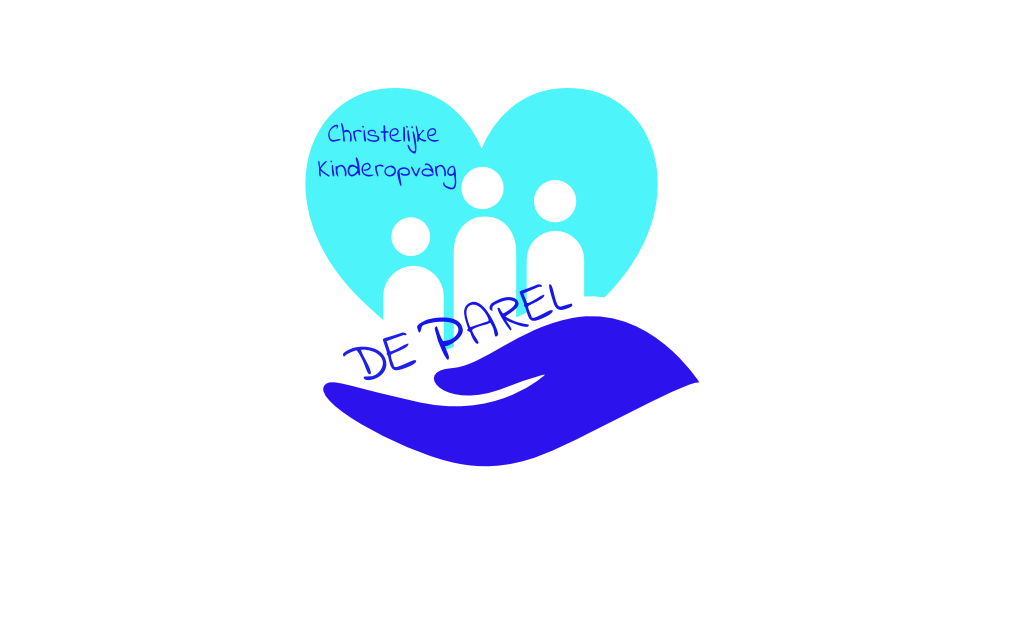 Oktober 2018HerfstvakantieDe afgelopen week was het herfstvakantie en hebben we met de bso diverse leuke activiteiten gedaan. We zijn gaan Bowlen en naar de kinderboerderij en speeltuin geweest. We hebben met elkaar een heleboel aardappels geschild en hiervan zelf patat gemaakt. Mmmmm lekker! Ook kon een gezellige bingo niet ontbreken. Het was een geslaagde week.Thema MuziekWe zijn alweer aan het einde van het thema Muziek. De foto’s die gemaakt zijn zult u deze week ontvangen via de mail met een link naar het album. Hierop kunt u zien wat we zoal gedaan hebben met de kinderen en hoe de kinderen en wij natuurlijk ook genoten hebben.De komende weken staan er diverse leuke herfstactiviteiten op het programma. Zoals het ontdekken van bladeren, verven met bladeren en nog meer leuke activiteiten. Ook zullen de kinderen de komende periode diverse bijbelverhalen te horen krijgen. SinterklaasDe aankomende maand zal sinterklaas weer in ons land komen. Er zullen diverse leuke activiteiten aangeboden worden rondom Sinterklaas. Natuurlijk staat pietengym dit jaar ook weer op het programma en zullen we ook dit jaar de kinderen weer verrassen met een kadootje. Over de precieze invulling van het sinterklaasfeest wordt u in een aparte brief geïnformeerd. De StintHet onderzoek naar de Stint zal nog geruime tijd in beslag gaan nemen. Ook hebben wij bericht ontvangen van de organisatie van de Stint dat ze failliet zijn. Over de gevolgen op de langere termijn is dus nog veel onduidelijk. Wel is duidelijk dat de Stint voorlopig en misschien wel voorgoed niet meer gebruikt mag worden. Wij zijn overgegaan tot de aanschaf van een grotere personen auto en hiermee worden de kinderen uit school gehaald. Wij zullen ons vervoersprotocol aanpassen en als deze klaar is zult u hierover bericht krijgen en hangt deze ter inzage in het infobord op de gang.Heeft u hierover verder nog vragen stel ze gerust.SlofjesNu het steeds kouder wordt is het voor de kinderen op de groepen fijn als ze sloffen hebben die ze aan kunnen trekken. Wij hebben geen vloerverwarming dus voor de kinderen wel heel fijn als ze sloffen aan hebben. Ook voorkomen sloffen voor de kinderen uitglijden tijdens het spelen op de gladde vloer. Wij willen u vragen om tijdens het brengen en ophalen bij het kinderdagverblijf slofjes over uw schoenen aan te doen of uw schoenen uit te doen.  Zo kunnen de kinderen in een schone omgeving zichzelf ontwikkelen en wordt er niet teveel viezigheid van buiten naar binnen meegenomen.ReservekledingEen ongelukje zit in een klein hoekje. Het is fijn als ieder kind in zijn/haar mandje een setje reserve kleding heeft. Mocht er een ongelukje gebeuren dan is het voor een kind fijn als het zijn/haar eigen reserve kleding aan kan.Hartelijke groeten namens het team van de Parel.